
Entry of the Bible(We stand as the Bible is brought into church)CH4 757 Come all ye people, come and praise your maker,GraceCall to WorshipPraise 39	God the Lord, the King almighty,                              calls the earth from east to westPrayer of Approach & Lord’s PrayerReflection: Chance Names That Stuck.Praise 530	One more step along the world I go,Gospel	 St. Matthew 9: 9-13, 18-26 (Pg 973)					(Morag Lindsay)Praise 350	When Jesus the Healer passed through                                Galilee, Heal us, Heal us today.Reflection on God’s Word: Touching the Heart of God.Praise 11	 God, whose almighty word chaos and                                darkness heard, and took their flight;Prayer of Thanks and IntercessionPraise 680	You are called to tell the story,                                passing words of life along.BenedictionNoticesA warm welcome is extended to everyone this morning and especially to any visitors worshipping with us today. Please take a few minutes to read the screens as there may be information, which was received too late for the printed intimations.Our minister, the Rev. Fiona Maxwell, can be contacted by telephone on 01563 521762, by mobile on 07507 312123 or by email, FMaxwell@churchofscotland.org.ukThe email address for the Church Administrator is chrchdmnstr@outlook.com.  or phone 07394 173977Session Clerk - Janette StevenJanette is recovering from replacement knee surgery.  During this time Jeff Davies will be supporting the work of the Session Clerk.  Jeff can be contacted on, 01563 525243 or email, jeffandsheila@talktalk.netIf you are watching the service via live stream the digital order of service is available on the church website under the services page.There is now creche and young church facilities in the side chapel, if you have children with you, please use this room as and when you need to.Tea/coffee will be served after morning worship, please come down to the hall for a warm cuppa and even warmer chat and fellowship.Young Church are taking a break for the summer, but the side chapel is still available for those who want to use it throughout the summer months.Scalliwags meet Monday at 9.30am – 11am. The group is for all children under 3 and should be accompanied by an adult. Brownies & Guides 17th Kilmarnock Brownies and 6th Kilmarnock Guides will meet in the church halls on Monday at 6pm and 7.30pm.Wednesday café is open every Wednesday morning from 10am – 12 noon. Please tell your friends and neighbours and come and enjoy the company and chat.The Friendship Club meet on Thursday 15th June for coffee & chat in the café area of the church.  All welcome Striders meet on 17th June at 10am the plan is to have our walk at Whitelee Wind Farm, Moor Road (B764), Eaglesham. (G76 0QQ for use with satnav).  The entrance to the wind farm will be signposted to your right.   Parking is close to the visitor centre entrance and we should assemble, for 10am, near this.  The actual walk route will be decided on the day, depending on those present and how far they wish to walk.   Weather conditions may also influence this.   I have a route in mind, which we have not used before, however, we'll see what the group thinks before we start.  Refreshments will be back at the visitor centre.STATED ANNUAL MEETING This will be part of our worship on SUNDAY 18 JUNE.  It is an opportunity to be updated on the life of our congregation. To give thanks for what has been and to look forward in faith to the future.Reachout Together are running a Dementia Awareness Information Evening Monday 19 June 7pm – 9pm in Kay Park Church Halls.Church Litter Pick The Church plan to carry out a litter pick as part of the Coronation ‘Serving the Community’ initiative on Saturday 24th June at 10.30am to 12.00 Noon. The work will start and end in the Church car park with tea, coffee, juice and sandwiches in the café area afterwards. All interested in supporting this programme should give their names to Jeff Davies or Bill Caldwell. A short Risk Assessment will be given before the work starts. We are hoping this will be a more regular activity in the future as we help the Community to overcome the scourge of littering.Foodbank- Items can still be left at the back of the church in the wicker basket, these items are then taken to the Salvation Army for their foodbank, supplies are required urgently, so please give generously.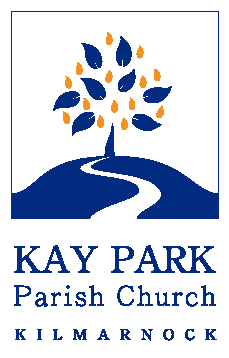 www.kayparkparishchurch.org.uk(Registered Scottish Charity: SC008154)11th June 2023 2nd after Pentecost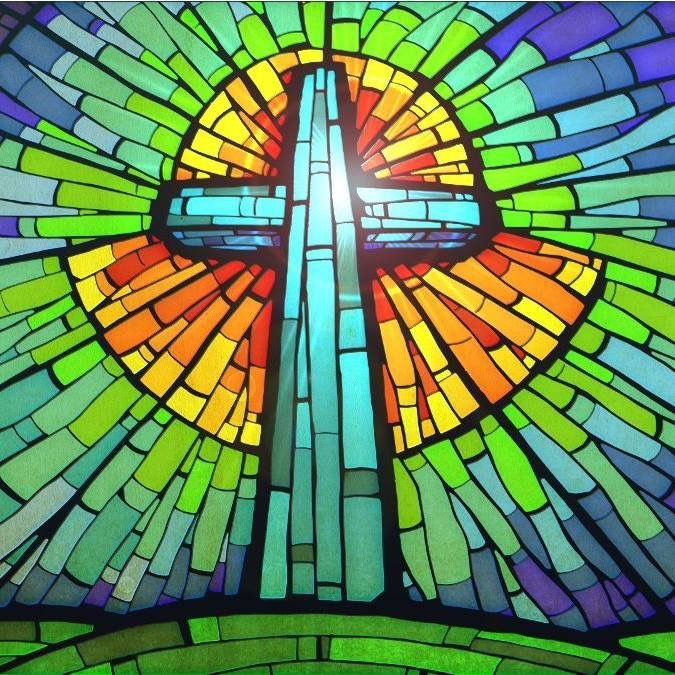 Minister Rev Bill JacksonOrganistMr Charles Donnelly